	Graduate Student Senate 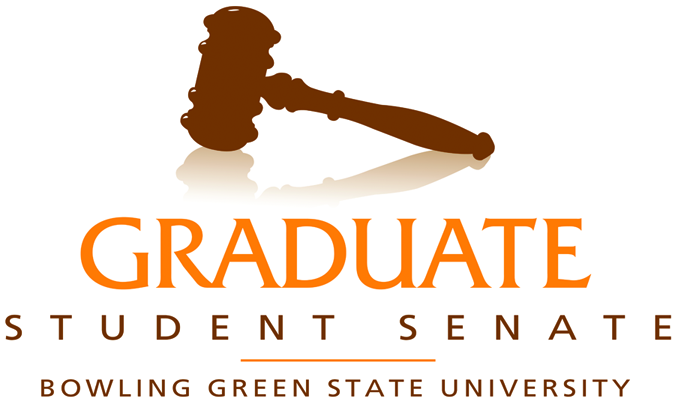 402B Bowen-Thompson Student UnionPhone: (419) 372-2426http://www.bgsu.edu/gssGraduate Student Senate General AssemblyFriday February 17, 20123:00-5:00pmGallery, AgendaCall to Order @ 3:05 P.M.Roll CallApproved Minutes from February 3rd, 2012 GA MeetingGuests:David Jackson- BGSU-Faculty AssociationPresident of the BGSU Faculty AssociationChapter of the  ProfessorsIn 2010, faculty voted in favor of unionizationFaculty unionized in November of 2010Aiming to have a faculty agreement in place by July 1stFaculty Salaries, BG is ranked as 11th out of 12 public universities in Also negotiating benefits, grievances, and also working on academic freedom. Also working on having non-partisan third group for settling debates between faculty and administratorsAlso negotiating working conditionsWorking and teaching conditions are students’ learning conditionsFaculty disagree that if there is an increase in faculty pay then the students’ tuition would have to be increased; prepared to display this is not trueEncouraging students to look at the university’s financial audit statement from the  state auditorApproximately 2,200 employees/850 faculty at BGSU5 faculty members on the negotiation teamCurrently trying to negotiate for a three year contractRepresent all of the full time facultyAbout 40% of faculty are full time faculty  Kathryn Koller- Food PantryIs working with Jane RosserWants to see if there is support from various campus organizationsThis issue has been raised at other campusesHow would GSS be involved?How do you figure out what students are in need?Does this merely apply a bandage to a larger problem or is this an adequate solution?Mike Paulus- Director of Dining ServiceShould Chick-Fil-A be included in the survey to the BGSU student body?If Chick-Fil-A is included in the survey and is the top choice of the BGSU student body, will USG and GSS support a decision to select them?Is there a way to incorporate an education component into why this debate is occurring to help promote understanding?Mike Paulus does not want to take a position and wants more so to see how the GSS GA feels about possibly hosting Chick-Fil-A on campus.1. Should Chick-Fil-A be included in the survey to the BGSU student body? The Senators voted 41- No, 6- Yes and 0- abstentions. 2. If Chick-Fil-A is included in the survey and is the top choice of the BGSU student body, will GSS support a decision to select them? The Senators voted 38- No, 5- Yes, 4- Abstentions.3. Do we agree with the Dining Services Advisory Board's decision to remove Chick-Fil-A from any consideration as a vendor at BGSU? Again, the Senators voted 39- Yes, 4- No, and 3-Abstentions.The GSS clearly does not support the selection of Chick-Fil-A as a choice here at BGSU. Old BusinessShanklin Awards- LianeProfessional Development Day- LianeBoard of Trustees-JeffNew BusinessMulticultural Affairs Chair vacancy filled-JeffElections- Applications – Elections will be held March 16th- JeffSenate Executive Committee Reports President- David Sleasman-Hockey 2/24: meet at 5:30pm.  Food is provided and friends/family are encouraged.  Let David know if you want to bring non-student guests and he will do our best to get some extra tickets.-Graduate Strategic Plan:  The timeline is being adhered to; present to Grad Council then GSS, crunching data currently, and keeping March 15th deadline.-Dick Sipp:  Meeting with SEC regarding health insurance options with an invitation to meet with GA.-Bookstore:  -Registrar/Bursar/Fin. Aid Director-Payroll Deduction:  This is an option for health insurance.  More information to come.-Diplomas:  We are hoping to get degrees in hand for doctorate students at commencement.-Submissions Dates:  Later dates are being considered with the electronic component; more information to come.-Loans before 7/1/12:  After July 1st there is a new policy in place related to interest and deferment.  Please let your constituents know they should try to submit their paperwork before July 1st.Chinese Student Scholars Association:  Were absent fall semester because of new officer transitional issues and many members are graduate students, and they want to share their culture with other organizations.GSS was in favor of conditional reinstatementYes-39No-0Abstention-0Welcome back, CSSA!!!Vice- President –Jeff Larocque-BOT Committee:  Please submit and encourage others to submit applications by Feb. 24th Academic Affairs Representative- J.R. Ratliff:  The graduate strategic plan appreciates the feedbackThe graduate college is working on policy changes; more information to comeTreasurer- Christina Wright:  Funding requests have been processed and emailed;  See Christina if you did not receive an email.  $90 for attending; $100 for presenting and leadershipSecretary/GAR- Jared Brown:  No reportStudent Affairs Chair- Sherry Early:  No reportMulticultural Affairs Chair- Chris Weinland:  No reportInternational Student Affairs Chair- Anton Petrov:  No reportProfessional Development Co-Chairs-No reportJennifer KrullLiane OrtisRepresentatives-at-Large- Lingxiao Ge:  No report, but Jeff and David met about the Stroh concern about student not being able to enter through the front door and it has been resolvedAaron Davis:  No reportIssues and Concerns:  NoneAnnouncements:  Arabian Nights at the Next Meeting- March 2nd 